Муниципальное дошкольное образовательное учреждениеДетский сад №2 «Светлячок»Конспект НОД по развитию речи в старшей группеНа тему: «Сказка в гости к нам приходит».Автор:Иевлева Светлана Владимировна,воспитатель                                                                                  Рамешки,2023г
Цель: Развитие речевой деятельности старших дошкольников посредством художественной литературыЗадачи:Образовательные:-уточнить и обогатить знания детей о русских народных сказках;- продолжать учить определять тип и вид сказки;- продолжать учить передавать структуру сказки с помощью моделирования;- продолжать учить отвечать на вопросы в краткой и распространенной форме, не торопясь, точно употреблять слова по смыслу;- продолжать развивать диалогическую речь, обучать формам монологической речи;-содействовать совершенствованию речевых коммуникаций ребенка со взрослыми и сверстниками;-учить подбирать слова антонимы, определяющие героев.Развивающие: -развивать интерес к аппликации, уметь правильно передавать характерные особенности птицы ;- развивать дикцию и фонематическое восприятие; - развивать у детей артикуляционный аппарат, диалогическую речь, память, мышление, внимание.- развивать пространственно-временную ориентировку и координацию движений.Воспитательные:- воспитывать самостоятельность, терпение и выдержку.- воспитывать у детей бережное отношение к чувству сопереживания к животным, умение играть рядом, взаимодействовать друг с другомИнтеграция образовательных областей: «Речевое развитие»,«Социально-коммуникативное развитие», «Познавательное развитие», «Физическое развитие», «Художественно-эстетическое развитие».Предварительная работа: чтение сказок о животных, волшебных, социально-бытовых сказок, рассматривание иллюстраций к сказкам, беседа по сказкам, работа с мнемотаблицами, чтение пословиц, игры драматизации по сказкам, экскурсия в библиотеку.Оборудование: 1. Презентация "Мир сказок",2.Картинки с эпизодами из сказок: «Каша из топора», «Петушок и бобовое зернышко», «Царевна-лягушка», «Вершки и корешки», мнемотаблица.3. Музыкальное сопровождение.Словарная работа:Проговаривание артикуляционной физ.минутки, пересказ сказок, заучивание стихотворений,активизировать словарь: хитрая, злая, добрые, хорошие.Ход занятия.Вводная частьПод весёлую музыку дети встают в круг взявшись за руки. Передаем друг другу волшебный колобок, здороваемся и делаем комплимент. (н-р : «Здравствуй Катя,у тебя красивые глаза!»)Артикуляционная разминка(«лошадка,чашечка,иголочка,трубочка,грибочек»).Дети садятся на стульчики.Воспитатель: «Сказка в двери к нам стучится,     Скажем сказке - заходи.     Это присказка ребята,     Сказка будет впереди».Воспитатель: Ребята, посмотрите вокруг нас сколько сказочных героев и сегодня мы с вами отправимся в мир Сказок! Любите ли вы сказки? А что такое сказка?Дети: необыкновенная история, с героями случаются необыкновенные события, волшебство, говорят звери, птицы.Воспитатель: А на какие типы групп делятся сказки ?Дети: Народные и авторские.Воспитатель: А что вы можете сказать про авторские сказки?Дети: авторские сказки, написанные автором.Воспитатель: А что такое народные сказки?Дети: Их сочиняли люди и рассказывали друг другу, а потом их стали  собирать и записывать.Воспитатель: Да сказочные  истории дошли и до нас. Они бывают Веселые и грустные, страшные и смешные.  Ребята мы с вами на занятии познакомимся с видом русских народных сказок: волшебные, бытовые и детские сказки о животных.Воспитатель: Первый вид который мы с вами рассмотрим это- сказки о животных они вам самые известные и знакомые по содержанию. Я буду загадывать загадки а вы будете отгадывать, а на слайде будем проверять правильный ответ загадки. Ну что начнем?Игра: «Угадай и назови»Жили-были семь ребят
Белых маленьких козлят.
Проник обманом серый в дом.
Коза потом его нашла,
Перехитрить его смогла.
И всех детей своих спасла.(Волк и семеро козлят)Эта рыжая плутовкаОбманула меня ловко.Хвать – и кинула в мешок.Хорошо, что спас дружок.  («Кот, лиса и петух»)Что за гостья в дом пришла 
К трём лесным медведям?
Там поела, попила,
В трёх кроватях поспала,
А хозяева вернулись – 
Еле ноги унесла!
(«Три медведя»)Что за домик на опушкеДал приют Ежу, Лягушке,Мышке, Зайцу, Петуху?Дом с трубою наверху,Из трубы идёт дымок.Этот домик — ...(Теремок)Хитрая плутовка отправила его  ловить рыбу хвостом.Хвост примерз, и в результате он остался без хвоста.(«Лисичка-сестричка  и серый волк»)На болоте оба жили,Друг к другу свататься ходили,Но не смогли договориться,Упрямство свойственно и птицам.(«Журавль и цапля»)Воспитатель: Кто  герои этих сказок?  Дети: ЖИВОТНЫЕ,ПТИЦЫ.Воспитатель: Сказки, где главными героями выступают волк, лиса, заяц, медведь, кот, птицы, рыбы называются  сказками  о животных. Звери в сказках умеют говорить, ведут себя как люди, от других животных отличаются хитростью, сообразительностью. Какие вы еще знаете сказки о животных?Дети: «Колобок», «Волк и семеро козлят», «Теремок», «Кот петух лиса», «Лиса и волк», «Бобовое зернышко».А теперь давайте сами построим свой теремок с помощью физ. минутки.В чистом поле теремок
Был ни низок, не высок (присели, встали руки вытянуты)
Звери разные там жили,
Жили дружно, не тужили (поклон)
Там и мышка (руки перед собой на носочках) 
И лягушка (присели)
Зайчик (прыжки)
С лисонькой –подружкой (повертели «хвостиком»)
Серый волк –зубами щелк (показали руками «пасть»)
В дружбе знали они толк. (поклон)
Но набрел на теремок
Мишка косолапый (изобразить мишку)
Раздавил он теремок
Своей огромной лапой. (кулачок об кулачок)
Звери очень испугались,
Поскорее разбежались т(бег на месте)
А потом собрались снова
Чтоб построить терем новый. (сели на стульчики)Воспитатель: Ребят а в сказках лиса какая? а волк ? медведь? зайчик?Дети: Лиса хитрая плутовка. Она рисуется как лживая, хитрая обманщица.Волк глупый и жадный.Медведь олицетворяет грубую силу, обладает властью над другими животными.Заяц, лягушка, мышь, дрозд выступают в сказках в роли слабых.Только кот и петух выступают в роли положительных героев.Основная часть.Воспитатель: теперь познакомимся с таким видом как Бытовые сказки . Они похожи на сказки о животных.
Бытовые народные сказки содержат в себе много юмора и захватывающих приключений. Герой бытовой сказки - это не богатырь, а обычный человек, например, солдат, крестьянин или кузнец. Бедных людей  часто обижают богатые и злые и чтобы добиться справедливости,  главному герою приходиться проявить ум, смекалку, хитрость.  В этих сказках  злобу, жадность и глупость побеждают не волшебство, а доброта, смелость, находчивость и чувство юмора.   Героями бытовых сказок могут быть люди и животные.Воспитатель: ребята давайте с вами с играем в игру на время, вам надо разделиться на 2 команды, у каждой из команд на столах лежат пазлы, необходимо собрать эпизод сказки, кто быстрее справится тот и сможет угадать свою сказку, тот и победил ….раз, два, три игру начни!!!
Дети собирают пазл-сказка. «Каша из топора», «Петушок и бобовое зернышко», «Царевна-лягушка», «Вершки и корешки»Трудно сказочку сложить,Но не надо нам тужить,Дружно, смело и умело,С вами мы взялись за дело!Молодцы ребята! Правильно выполнили задание.Воспитатель:  А какой остался последний вид сказки? Дети: Волшебные сказки Воспитатель: Правильно. А кто знает почему волшебные? Дети: в этих сказках волшебство Воспитатель: так давайте проверим волшебство на сказке «По щучьему велению» Воспитатель:  давайте вспомним эту сказку, и нам в этом поможет картинка подсказка.   По очереди подходят и рассказывают по сказке.



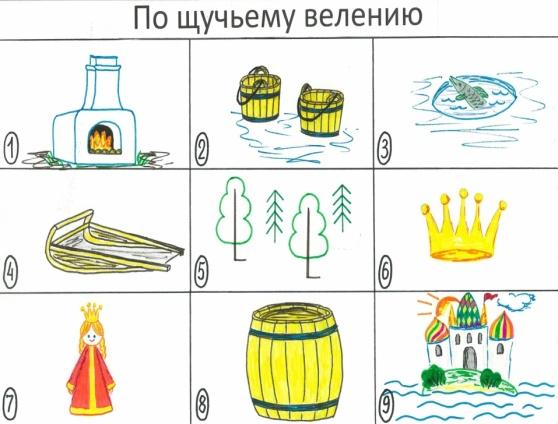 Воспитатель: Правильно. Самые древние сказки – это волшебные сказки. Они начинаются словами: « В тридевятом царстве, в тридесятом государстве жили-были…». В волшебных сказках происходит превращение, чудеса, волшебство, чародейство.А теперь давайте немножко отдохнем, проведем физ. Минутку для глаз:«Смотрят глазки вправо-влево,Смотрят глазки вверх и вниз.Отдохнули наши глазкиСмело можем продолжать».
Ну что ребята, продолжаем путешествие по волшебным сказкам?В волшебных сказка в ход событий вмешиваются сверхъестественные силы природы или персонажи наделенные магическими, сверхъестественными способностями, способный творить волшебство, чародейство. 
Воспитатель: С какими нечистыми силами там сражается герой?Дети: Бабой- Ягой, Кощеем Бессмертным и Змеем Горынычем.Воспитатель: Сказки учат смелости, доброте, как правильно себя вести. Из сказок мы узнаем, что с человеком может случиться беда, если он совершает плохие поступки. Помните, ребята, недавно мы с вами читали сказки «Царевна-лягушка», «Терешечка» , а теперь давайте представим, что было, если бы главные герои этих сказок повели себя по-другому.Проблемная ситуация.«А если бы Иван-Царевич из сказки «Царевна-лягушка» не был бы таким нетерпеливым, и не сжег лягушечью шкуру то…….».«А если бы Терешечка не был таким находчивым, то….».Воспитатель: молодцы мы решили с вами проблемные ситуации.А теперь давайте мы с вами сыграем в игру: на досках прикреплены герои сказок, к ним вам надо правильно подобрать его незаменимый атрибут.МОРОЗКО- посох, сундук с подарками;
БАБА ЯГА- избушка на курьих ножках, ступа;
ЗМЕЙ ГОРЫНЫЧ- огонь, две головы;
ЕМЕЛЯ- щука, ведраВоспитатель: Правильно, ребята, вы справились с заданием!Воспитатель: назовите еще сказки где есть волшебство?Дети: «Снегурочка и лиса», «Морозко».Заключительная часть.Воспитатель: А как вы думаете , сказки «Снегурочка и лиса», «Морозко» к какому времени году относятся?Дети: к времени года зимаВоспитатель: Правильно! А у нас за окном какое время года?Дети: Время года - зимаВоспитатель: А зимой какое волшебство наступает?Дети: Новый год и Рождество.Воспитатель: По восточному календарю каждый наш новый год приходит под знаком какого-то одного из двенадцати животных, в этом году –год Кролика. А что дарят на Новый Год ?Дети: На новый год дарят подаркиВоспитатель: Так давайте и с вами вместе сделаем чудесный коллективный подарок для наших гостей , под названием «Кролик удачи».Звучит музыка.
Дети выполняют коллективную работу с помощью воспитателя.
После выполнения работы воспитатель подводит итоги занятия:Вот мы и побывали с вами в сказочной в стране. Мы на занятии познакомились с такими видами сказок как сказки о животных ,бытовые, волшебные. Сказки о животных учат нас не обижать слабых, бытовые сказки учат нас быть смелыми, добрыми и отзывчивыми, а волшебные – верить в чудеса .Воспитатель:Я хочу пожелать всем вам, дети, чтобы вы выросли такими же-удачливыми и счастливыми, как Иван-царевич,- добрыми, как Емеля- обаятельными, как Чебурашка,- хозяйственными, как Матроскин,- трудолюбивыми, как Золушка,- находчивыми, как Кот в сапогах.